ПРАВИТЕЛЬСТВО САНКТ-ПЕТЕРБУРГАКОМИТЕТ ПО МОЛОДЕЖНОЙ ПОЛИТИКЕ И ВЗАИМОДЕЙСТВИЮС ОБЩЕСТВЕННЫМИ ОРГАНИЗАЦИЯМИРАСПОРЯЖЕНИЕот 25 июля 2023 г. N 107-рОБ УТВЕРЖДЕНИИ ПОЛОЖЕНИЯ О ПОРЯДКЕ ДОПОЛНИТЕЛЬНОЙ ОЦЕНКИРЕЗУЛЬТАТОВ ПРОЕКТОВ ПОЛУЧАТЕЛЕЙ СУБСИДИЙ В РАМКАХКОНКУРСНЫХ ОТБОРОВ1. Утвердить Положение о порядке дополнительной оценки результатов проектов получателей субсидий в рамках конкурсных отборов согласно приложению к распоряжению.2. Контроль за выполнением настоящего распоряжения возложить на заместителя председателя Комитета Волковского Р.И.Временно исполняющий обязанностипредседателя КомитетаО.И.ПолищукУТВЕРЖДЕНОраспоряжениемКомитета по молодежнойполитике и взаимодействиюс общественными организациямиот 25.07.2023 N 107-рПОЛОЖЕНИЕО ПОРЯДКЕ ДОПОЛНИТЕЛЬНОЙ ОЦЕНКИ РЕЗУЛЬТАТОВ ПРОЕКТОВПОЛУЧАТЕЛЕЙ СУБСИДИЙ В РАМКАХ КОНКУРСНЫХ ОТБОРОВ1. Общие положения1.1. Настоящее Положение определяет порядок осуществления Комитетом по молодежной политике и взаимодействию с общественными организациями (далее - Комитет) дополнительной оценки результатов проектов получателей субсидий в рамках конкурсного отбора на право получения субсидий социально ориентированными некоммерческими организациями на проведение проектов, фестивалей и конкурсов в сфере молодежной политики в Санкт-Петербурге (далее - субсидии) и конкурсного отбора на право получения субсидий в виде грантов общественными объединениями в соответствии с Законом Санкт-Петербурга от 26.10.2001 N 697-85 "О грантах Санкт-Петербурга для общественных объединений" (далее - гранты), (далее - оценка результатов проектов).1.2. Оценка результатов проектов осуществляется в целях обеспечения эффективности и совершенствования деятельности социально ориентированных некоммерческих организаций (далее - СО НКО), в том числе формирования у СО НКО - победителей конкурсных отборов, указанных в пункте 1.1 настоящего положения (далее - получатели субсидий, грантов), дополнительных стимулов к успешному выполнению проектов.1.3. Оценке в соответствии с настоящим положением подлежат результаты проектов, реализованных с использованием субсидий, грантов.2. Осуществление оценки результатов проектов2.1. Оценка результатов проектов проводится экспертной группой, состав которой определен приложением N 1 к настоящему Положению (далее - экспертная группа). Экспертная группа состоит из не менее чем 10 человек - членов Общественного совета при Комитете, а также членов Общественной палаты Санкт-Петербурга.2.2. Оценка результатов проектов осуществляется экспертной группой в течение 7 дней с даты получения информационной справки, направляемой членам экспертной группы отделом поддержки и развития некоммерческих организаций Комитета (далее - отдел). Оценка результатов проектов экспертной группой осуществляется на основании информационной справки, а также на основании информации о проектах, доступной в открытых источниках.Деятельность экспертной группы организовывает отдел. Экспертная группа осуществляет свою деятельность в дистанционном формате.Члены экспертной группы, прямо или косвенно задействованные в реализации проекта, не допускаются к оценке результатов проектов. Члены экспертной группы должны заблаговременно предупредить отдел о наличии указанного обстоятельства.2.3. Информационная справка должна включать в себя следующую информацию:название конкурсного отбора;наименование получателя субсидий, грантов;название проекта;краткое описание проекта;количество благополучателей проекта в соответствии с отчетной документацией;количество публикаций в средствах массовой информации;количество привлеченных добровольцев;размер субсидии (гранта);привлеченное софинансирование;ФИО руководителя организации;контактные данные.2.4. Оценка результатов проектов проводится по следующим критериям:информационная открытость;социальная значимость реализованного проекта;полезный эффект для целевой группы.Минимальное значение баллов по каждому критерию - 1, максимальное - 10.До окончания сроков оценки результатов проектов члены экспертной группы направляют результаты оценки в отдел. Отдел в течение 7 рабочих дней предоставляет экспертной группе рейтинг проектов. Рейтинг проектов формируется по убыванию полученного ими среднего балла, присвоенного каждому проекту членами экспертной группы (далее - рейтинг). Средний балл рассчитывается отделом как сумма всех оценок членов экспертной группы, деленная на количество членов экспертной группы, принявших участие в оценке результатов данного проекта. Каждый член экспертной группы оценивает все проекты.3. Подведение итогов оценки результатов проектов3.1. Оценка результатов проекта завершается определением общего вывода об успешности реализации проекта. Общий вывод подписывается председателем экспертной группы (далее - общий вывод).Указанный вывод формулируется одной из следующих оценок:проект реализован успешно (проект получил от 20 до 30 баллов включительно);проект реализован удовлетворительно (проект получил от 10 до 19 баллов включительно);проект реализован неудовлетворительно (проект получил от 1 до 9 баллов включительно).Оценка "проект реализован успешно" означает, что:Получатель субсидии (гранта) добросовестно осуществил проект, не допустив отклонений от первоначального замысла, которые привели бы к снижению положительного социального эффекта от проекта; в ходе реализации проекта решалась актуальная и социально значимая проблема, а результаты проекта оказались полезными для целевой группы; информация о проекте была доступна целевой группе, основные мероприятия проекта освещались в средствах массовой информации и(или) в информационно-телекоммуникационной сети "Интернет".Оценка "проект реализован удовлетворительно" означает, что проект в целом выполнен, значительная часть его результатов достигнута, при этом к качеству проведения отдельных мероприятий и(или) уровню информационной открытости проекта имеются замечания.Оценка "проект реализован неудовлетворительно" означает, что по итогам выполнения проекта не был получен положительный социальный эффект, запланированные результаты не были достигнуты либо имеются другие замечания к реализации проекта.3.2. По итогам оценки результатов проектов, на основании общего вывода и рейтинга отделом будет сформирован список "ТОП-5". Организации, проекты которых войдут в список "ТОП-5", будут приглашены на официальную церемонию награждения, проводимую Комитетом.4. Предоставление информации о результатахпроектов и итогах их оценки4.1. Информация об итогах оценки результатов проектов, проведенной в соответствии с процедурами, предусмотренными пунктами 2 и 3 настоящего Положения, в части общих выводов об успешности реализации проектов размещается на официальном сайте Комитета в информационно-телекоммуникационной сети "Интернет" в формате открытых данных в течение 3 дней после подписания общего вывода председателем экспертной группы.Приложение N 1к Положению о порядке оценки результатовреализации проектов победителейконкурсных отборовСОСТАВЭКСПЕРТНОЙ ГРУППЫ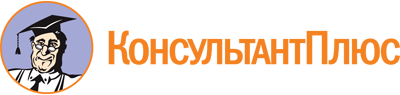 Распоряжение Комитета по молодежной политике и взаимодействию с общественными организациями Правительства Санкт-Петербурга от 25.07.2023 N 107-р
"Об утверждении Положения о порядке дополнительной оценки результатов проектов получателей субсидий в рамках конкурсных отборов"Документ предоставлен КонсультантПлюс

www.consultant.ru

Дата сохранения: 30.11.2023
 ПредседательПредседательПредседательРОМАНОВВиктор Егорович-президент Федерального государственного бюджетного образовательного учреждения высшего образования "Санкт-Петербургский государственный университет промышленных технологий и дизайна" (по согласованию)Заместитель председателяЗаместитель председателяЗаместитель председателяКИРЕЕВЕгор Алексеевич-председатель совета регионального отделения общероссийского общественно-государственного движения детей и молодежи "Движение первых" города Санкт-Петербурга (по согласованию)Члены экспертной группы:Члены экспертной группы:Члены экспертной группы:БЛИНОВАлексей Владимирович-генеральный директор акционерного общества "Медиа Пресс" (по согласованию)ГРИШИНСергей Юрьевич-проректор по социальной и воспитательной работе Федерального государственного бюджетного образовательного учреждения высшего образования "Санкт-Петербургский государственный экономический университет" (по согласованию)ГРОХОЛЬСКАЯНаталья Викторовна-председатель комиссии по развитию гражданского общества, взаимодействию с НКО и СМИ Общественной палаты Санкт-Петербурга (по согласованию)ЕРЕМЕЕВААлександра Сергеевна-главный специалист производственно-технического отдела производственно-технического департамента публичного акционерного общества "Россети Ленэнерго", председатель Совета работающей молодежи Санкт-Петербурга при Комитете по молодежной политике и взаимодействию с общественными организациями (по согласованию)ИОНОВВиктор Алексеевич-председатель региональной поисковой историко-патриотической общественной организации Санкт-Петербурга "Рубеж-2" (по согласованию)КОЛЯКИНАлександр Николаевич-специальный представитель Губернатора Санкт-Петербурга (по согласованию)КУЗНЕЦОВРоман Вячеславович-проректор по молодежной политике Федерального государственного бюджетного образовательного учреждения высшего образования "Государственный университет морского и речного флота имени адмирала С.О.Макарова" (по согласованию)МЕЛЬНИКАнна Вадимовна-председатель Санкт-Петербургской региональной общественной организации по содействию развитию международного молодежного сотрудничества "Евразийская молодежная ассамблея" (по согласованию)ОСИПОВВалерий Анатольевич-общественный деятель (по согласованию)ПАШОЛИКОВМаксим Александрович-проректор по молодежной политике и коммуникативным технологиям Федерального государственного автономного образовательного учреждения высшего образования "Санкт-Петербургский политехнический университет Петра Великого" (по согласованию)ПОТЕХИНАлександр Владиславович-директор Федерального государственного унитарного предприятия "Информационное телеграфное агентство России (ИТАР-ТАСС)" (по согласованию)СТРЕЛКОВСтанислав Викторович-председатель регионального совета регионального отделения Общероссийского общественного движения "Клубы исторической реконструкции России" в городе Санкт-Петербурге (по согласованию)ФЕДОРОВСКАЯЛейла Андреевна-начальник отдела по связям с общественностью Федерального государственного бюджетного учреждения "Межвузовский студенческий городок в Санкт-Петербурге" (по согласованию)ФИЛАТОВЮрий Вадимович-председатель Совета ветеранов студенческих отрядов Санкт-Петербурга (по согласованию)ФОМЕНКОГеннадий Дмитриевич-председатель Межрегиональной общественной организации "Совет Героев Советского Союза, Героев Российской Федерации и полных кавалеров ордена Славы Санкт-Петербурга" (по согласованию)ЯВНИКГеннадий Андреевич-председатель совета некоммерческой организации Международного Благотворительного Фонда "Константиновский" (по согласованию)